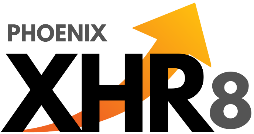 Company: MonoceptCompany Intro: Monocept specializes in "Solving Complex Business Problems"​ for customers. The senior technology leadership comprises of several senior solution architects and software engineers who are deeply passionate about "Architecting Future Ready Software solutions"​ in varied technologies. Our passion has always been in "Software Engineering Excellence"​ and consistently delivering very high value every time. At Monocept, we do not settle for anything less than excellence wherein we deliver software solutions emphasizing on performance, scalability, extensibility, and security across industries such as Insurance, Banking, Finance, Media, Retail, e-Commerce to name a few. We help our clients in their business transformation thereby bringing about operational excellence & process re-engineering.Role: Project Analytics ConsultantLocation: HyderabadQualification Required: MBA (Prior IT experience is an advantage)Compensation: 10-12 LPASelection Process: Resume based shortlist followed by virtual PIJob Description:Interact with all EMs, PMs, leads on a daily basisCollect information on all major, minor, feature or bug fix type of releasesCollects information on success of releasesBuilds charts for daily weekly of all projects, releases in the org. They should interact with all project stakeholders and build dashboards.They should also study what all dashboards are created by companies to monitor across multiple projects, propose the right set if dashboards that we must have.They should then collect all historical data and build dashboards.The dashboard and data must be realtime/ days granularity, that any day/ week we have complete picture of all past projects and currently ongoing projects.